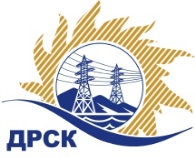 Акционерное Общество«Дальневосточная распределительная сетевая  компания»Протокол № 489/МЭ-ВПзаседания закупочной комиссии по выбору победителя по открытому электронному запросу предложений на право заключения договора:«СИЗ приспособления для работы на высоте» закупка № 1269 раздел 4.2 ГКПЗ 2016     № 31603568244ПРИСУТСТВОВАЛИ: члены постоянно действующей Закупочной комиссии АО «ДРСК»  2-го уровня.Форма голосования членов Закупочной комиссии: очно-заочная.ВОПРОСЫ, ВЫНОСИМЫЕ НА РАССМОТРЕНИЕ ЗАКУПОЧНОЙ КОМИССИИ: Об утверждении результатов процедуры переторжки.Об итоговой ранжировке заявок.О выборе победителя запроса предложений.РЕШИЛИ:По вопросу № 1Признать процедуру переторжки состоявшейся.Утвердить окончательные цены предложений участниковПо вопросу № 2       Утвердить итоговую ранжировку заявокПо вопросу № 3         Признать Победителем запроса предложений участника, занявшего первое место в итоговой ранжировке по степени предпочтительности для заказчика: «СИЗ приспособления для работы на высоте» участника, занявшего первое место по степени предпочтительности для заказчика: ООО "ДОМИНАНТА"  603000, Нижегородская область, г. Нижний Новгород, Переулок Холодный, дом 9, офис П1 на условиях: стоимость предложения  3 214 122,03 руб. без учета НДС (3 792 664,00 руб. с учетом НДС). Срок поставки:  до 15.07.2016 г.  Условия оплаты: в течение 60 календарных дней с даты подписания акта сдачи-приемки товара, товарной накладной (ТОРГ-12).Гарантийный срок- 3 года со дня ввода в эксплуатацию.  Заявка имеет правовой статус оферты и действует до 30 июля   2016 г.исполнитель Чуясова Е.Г.Тел. 397268город  Благовещенск«23» мая 2016 года№п/пНаименование Участника закупки и его адресОбщая цена заявки до переторжки, руб. без НДСОбщая цена заявки после переторжки, руб. без НДСООО "ДОМИНАНТА" 603000, Нижегородская область, г. Нижний Новгород, Переулок Холодный, дом 9, офис П1
3 214 122,03 3 214 122,03 (предложения на переторжку не поступило)2.ООО "Трудоголик" 192029, г. Санкт-Петербург, пр-кт Обуховской обороны, д. 70, корп. 2, лит. Е3 775 996,00 3 775 996,00  (предложения на переторжку не поступило)Место в итоговой ранжировкеНаименование и адрес участникаЦена предложения за единицу до переторжки без НДС, руб.Окончательная цена предложения за единицу без НДС, руб.1 местоООО "ДОМИНАНТА" 603000, Нижегородская область, г. Нижний Новгород, Переулок Холодный, дом 9, офис П1
3 214 122,03 3 214 122,03 2 местоООО "Трудоголик" 192029, г. Санкт-Петербург, пр-кт Обуховской обороны, д. 70, корп. 2, лит. Е3 775 996,00 3 775 996,00  Ответственный секретарь Закупочной комиссии: Елисеева М.Г. _____________________________